Definizione della classe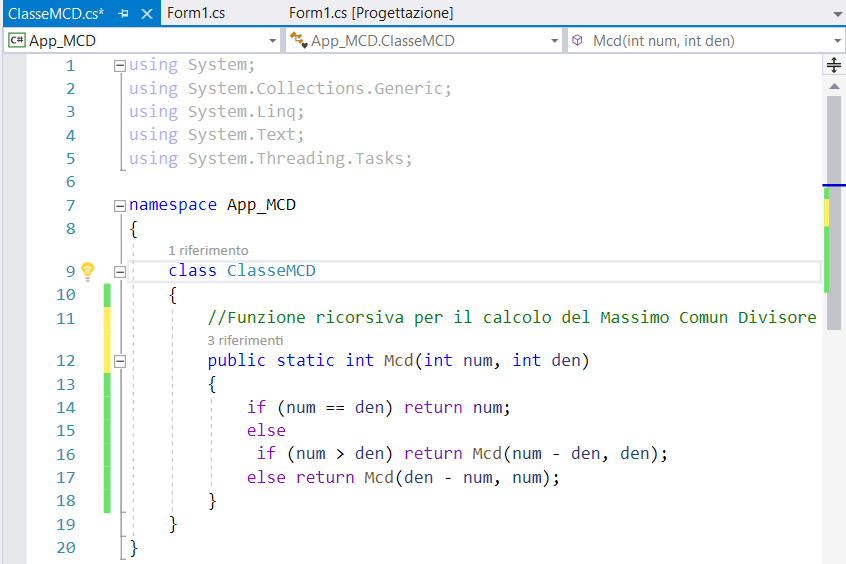 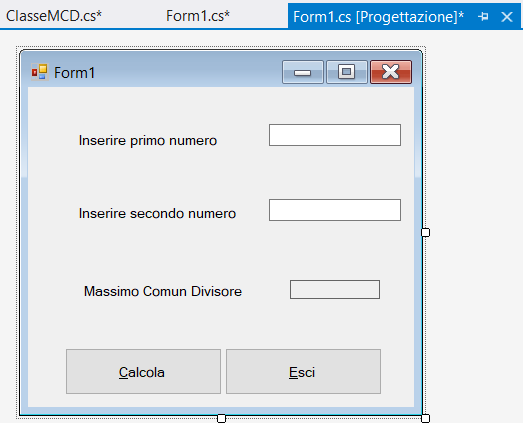 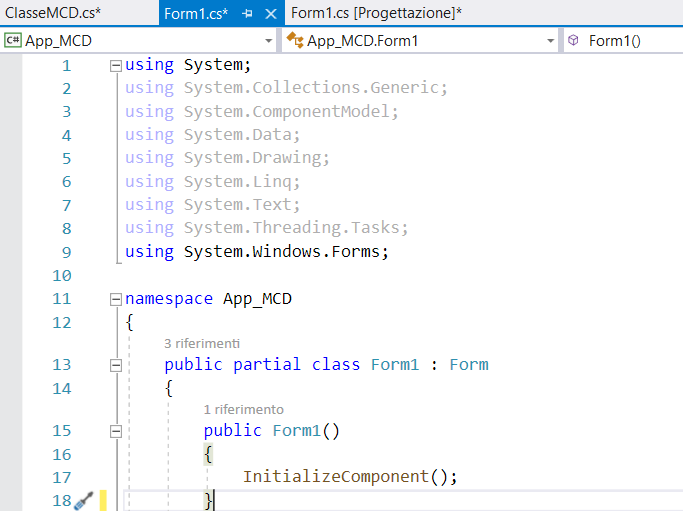 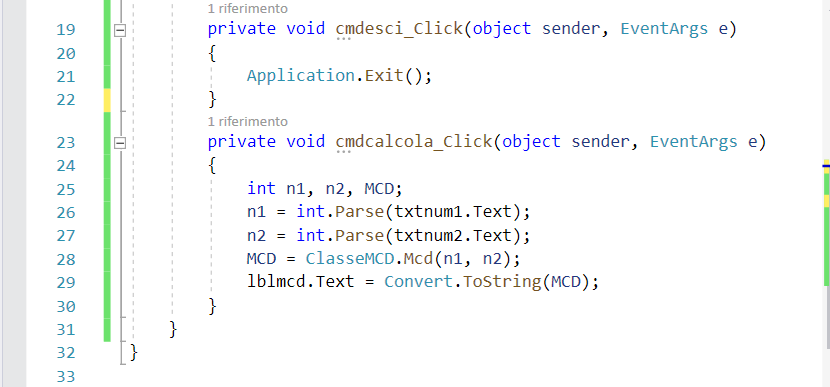 